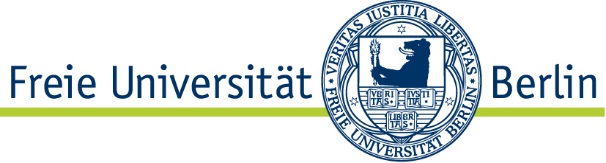 Department of Education and PsychologyReview of the MSc Thesis in the Master's Program Social, Cognitive and Affective Neurosciences (SCAN)by Mr./Ms. entitled: Thesis type:	Empirical Thesis	Theoretical Thesis 1. Review SummaryPlease insert a short summary of the review here.2. Evaluation of Thesis Subsections3. Overall Grade Please insert the overall grade here. Admissible overall grades are, from excellent to unsatisfactory, 1.0, 1.3, 1.7, 2.0., 2.3, 2.7, 3.0, 3.3, 3.7, 4.0 and 5.0. Berlin, date      Name and Signature (Primary Reviewer)Berlin, date      Name and Signature (Secondary Reviewer)Please evaluate the thesis subsection according to the template below. Note that this template may not be suitable for all MSc theses. The partial evaluations according to a grading scheme from 1 (excellent) to 5 (unsatisfactory) are for the guidance of the reviewer. They are meant as an orientation for the combined overall grade below, but should not necessarily be used for its direct calculation. In general, however, there should be a recognizable connection between the partial evaluations and the overall grade given. If this is not the case, a brief explanation should be given. Given the diversity of topics, it might occur that individual subsections only play a minor role in the evaluation of this specific research. 2.  Objectives, theoretical background, issue/hypothesesPlease evaluate the thesis subsection according to the template below. Note that this template may not be suitable for all MSc theses. The partial evaluations according to a grading scheme from 1 (excellent) to 5 (unsatisfactory) are for the guidance of the reviewer. They are meant as an orientation for the combined overall grade below, but should not necessarily be used for its direct calculation. In general, however, there should be a recognizable connection between the partial evaluations and the overall grade given. If this is not the case, a brief explanation should be given. Given the diversity of topics, it might occur that individual subsections only play a minor role in the evaluation of this specific research. 2.  Objectives, theoretical background, issue/hypothesesPlease evaluate the thesis subsection according to the template below. Note that this template may not be suitable for all MSc theses. The partial evaluations according to a grading scheme from 1 (excellent) to 5 (unsatisfactory) are for the guidance of the reviewer. They are meant as an orientation for the combined overall grade below, but should not necessarily be used for its direct calculation. In general, however, there should be a recognizable connection between the partial evaluations and the overall grade given. If this is not the case, a brief explanation should be given. Given the diversity of topics, it might occur that individual subsections only play a minor role in the evaluation of this specific research. 2.  Objectives, theoretical background, issue/hypothesesPlease evaluate the thesis subsection according to the template below. Note that this template may not be suitable for all MSc theses. The partial evaluations according to a grading scheme from 1 (excellent) to 5 (unsatisfactory) are for the guidance of the reviewer. They are meant as an orientation for the combined overall grade below, but should not necessarily be used for its direct calculation. In general, however, there should be a recognizable connection between the partial evaluations and the overall grade given. If this is not the case, a brief explanation should be given. Given the diversity of topics, it might occur that individual subsections only play a minor role in the evaluation of this specific research. 2.  Objectives, theoretical background, issue/hypothesesPlease evaluate the thesis subsection according to the template below. Note that this template may not be suitable for all MSc theses. The partial evaluations according to a grading scheme from 1 (excellent) to 5 (unsatisfactory) are for the guidance of the reviewer. They are meant as an orientation for the combined overall grade below, but should not necessarily be used for its direct calculation. In general, however, there should be a recognizable connection between the partial evaluations and the overall grade given. If this is not the case, a brief explanation should be given. Given the diversity of topics, it might occur that individual subsections only play a minor role in the evaluation of this specific research. 2.  Objectives, theoretical background, issue/hypothesesPlease evaluate the thesis subsection according to the template below. Note that this template may not be suitable for all MSc theses. The partial evaluations according to a grading scheme from 1 (excellent) to 5 (unsatisfactory) are for the guidance of the reviewer. They are meant as an orientation for the combined overall grade below, but should not necessarily be used for its direct calculation. In general, however, there should be a recognizable connection between the partial evaluations and the overall grade given. If this is not the case, a brief explanation should be given. Given the diversity of topics, it might occur that individual subsections only play a minor role in the evaluation of this specific research. 2.  Objectives, theoretical background, issue/hypothesesPlease evaluate the thesis subsection according to the template below. Note that this template may not be suitable for all MSc theses. The partial evaluations according to a grading scheme from 1 (excellent) to 5 (unsatisfactory) are for the guidance of the reviewer. They are meant as an orientation for the combined overall grade below, but should not necessarily be used for its direct calculation. In general, however, there should be a recognizable connection between the partial evaluations and the overall grade given. If this is not the case, a brief explanation should be given. Given the diversity of topics, it might occur that individual subsections only play a minor role in the evaluation of this specific research. 2.  Objectives, theoretical background, issue/hypothesesPlease evaluate the thesis subsection according to the template below. Note that this template may not be suitable for all MSc theses. The partial evaluations according to a grading scheme from 1 (excellent) to 5 (unsatisfactory) are for the guidance of the reviewer. They are meant as an orientation for the combined overall grade below, but should not necessarily be used for its direct calculation. In general, however, there should be a recognizable connection between the partial evaluations and the overall grade given. If this is not the case, a brief explanation should be given. Given the diversity of topics, it might occur that individual subsections only play a minor role in the evaluation of this specific research. 2.  Objectives, theoretical background, issue/hypothesesPlease evaluate the thesis subsection according to the template below. Note that this template may not be suitable for all MSc theses. The partial evaluations according to a grading scheme from 1 (excellent) to 5 (unsatisfactory) are for the guidance of the reviewer. They are meant as an orientation for the combined overall grade below, but should not necessarily be used for its direct calculation. In general, however, there should be a recognizable connection between the partial evaluations and the overall grade given. If this is not the case, a brief explanation should be given. Given the diversity of topics, it might occur that individual subsections only play a minor role in the evaluation of this specific research. 2.  Objectives, theoretical background, issue/hypothesesPlease evaluate the thesis subsection according to the template below. Note that this template may not be suitable for all MSc theses. The partial evaluations according to a grading scheme from 1 (excellent) to 5 (unsatisfactory) are for the guidance of the reviewer. They are meant as an orientation for the combined overall grade below, but should not necessarily be used for its direct calculation. In general, however, there should be a recognizable connection between the partial evaluations and the overall grade given. If this is not the case, a brief explanation should be given. Given the diversity of topics, it might occur that individual subsections only play a minor role in the evaluation of this specific research. 2.  Objectives, theoretical background, issue/hypotheses   2.1 Presentation of the thesis objectives………………………………..………..    2.1 Presentation of the thesis objectives………………………………..………..  1 1 2 3 3 4 5 n.a.   2.2. Presentation of the theoretical background   ............................................   2.2. Presentation of the theoretical background   ............................................ 1 1 2 3 3 4 5 n.a.   2.3. Presentation of the current state-of-the-art...............................................   2.3. Presentation of the current state-of-the-art............................................... 1 1 2 3 3 4 5 n.a.   2.4. Delineation of research question and/or hypothesis.................................   2.4. Delineation of research question and/or hypothesis................................. 1 1 2 3 3 4 5 n.a.3.  Methods3.  Methods3.  Methods3.  Methods3.  Methods3.  Methods3.  Methods3.  Methods3.  Methods3.  Methods   3.1. Operationalization of the variable…………………………………...….……    3.1. Operationalization of the variable…………………………………...….……  1 1 2 3 3 4 5 n.a.   3.2. Adequacy of the research plan………...................………………………..    3.2. Adequacy of the research plan………...................………………………..  1 1 2 3 3 4 5 n.a.   3.3. Description of the data collection..............................................................   3.3. Description of the data collection.............................................................. 1 1 2 3 3 4 5 n.a.   3.4. Selection and size of the sample..............................................................   3.4. Selection and size of the sample.............................................................. 1 1 2 3 3 4 5 n.a.   3.5. Description of the sample.........................................................................   3.5. Description of the sample......................................................................... 1 1 2 3 3 4 5 n.a.4.  Results4.  Results4.  Results4.  Results4.  Results4.  Results4.  Results4.  Results4.  Results4.  Results   4.1. Structure and organizatio of presented results..……………………………    4.1. Structure and organizatio of presented results..……………………………  1 1 2 3 3 4 5 n.a.   4.2. Precision of presentation………….…………………………………..…...…    4.2. Precision of presentation………….…………………………………..…...…  1 1 2 3 3 4 5 n.a.   4.3. Justification of data analytical procedures….............................................    4.3. Justification of data analytical procedures….............................................  1 1 2 3 3 4 5 n.a.   4.4. Adequacy of data analysis …………….....................................................   4.4. Adequacy of data analysis ……………..................................................... 1 1 2 3 3 4 5 n.a.5.   Discussion5.   Discussion5.   Discussion5.   Discussion5.   Discussion5.   Discussion5.   Discussion5.   Discussion5.   Discussion5.   Discussion   5.1. Summary of the main results………………………………………………....   5.1. Summary of the main results……………………………………………….... 1 1 2 3 3 4 5 n.a.   5.2. Discussion of the main results with respect to the literature  ...................   5.2. Discussion of the main results with respect to the literature  ................... 1 1 2 3 3 4 5 n.a.   5.3. Presentation of the implications of the results..........................................   5.3. Presentation of the implications of the results.......................................... 1 1 2 3 3 4 5 n.a.   5.4. Critical reflection of the research project ..................................................   5.4. Critical reflection of the research project .................................................. 1 1 2 3 3 4 5 n.a.6.   General aspects6.   General aspects6.   General aspects6.   General aspects6.   General aspects6.   General aspects6.   General aspects6.   General aspects6.   General aspects6.   General aspects   6.1. Structure and outline.................................................................................   6.1. Structure and outline................................................................................. 1 1 2 3 3 4 5 n.a.   6.2. Clarity and intelligibility..............................................................................   6.2. Clarity and intelligibility.............................................................................. 1 1 2 3 3 4 5 n.a.   6.3. Illustration (tables and charts)...................................................................   6.3. Illustration (tables and charts)................................................................... 1 1 2 3 3 4 5 n.a.   6.4. Scope of the included literature................................................................    6.4. Scope of the included literature................................................................  1 1 2 3 3 4 5 n.a.   6.5. Adequacy of the literature cited...............................................................   6.5. Adequacy of the literature cited............................................................... 1 1 2 3 3 4 5 n.a.   6.6. Adequacy of the thesis formatting ……....................................................   6.6. Adequacy of the thesis formatting …….................................................... 1 1 2 3 3 4 5 n.a.7.   Independence of the research project7.   Independence of the research project7.   Independence of the research project7.   Independence of the research project7.   Independence of the research project7.   Independence of the research project7.   Independence of the research project7.   Independence of the research project7.   Independence of the research project7.   Independence of the research project   7.1. Independence and activity in planning......................................................   7.1. Independence and activity in planning...................................................... 1 1 2 3 3 4 5 n.a.   7.2. Independent implementation....................................................................   7.2. Independent implementation.................................................................... 1 1 2 3 3 4 5 n.a.   7.3. Independent evaluation.............................................................................   7.3. Independent evaluation............................................................................. 1 1 2 3 3 4 5 n.a.   7.4. Independent drafting of the work ...……………………………..………….   7.4. Independent drafting of the work ...……………………………..…………. 1 1 2 3 3 4 5 n.a.8.   Publication potential of the thesis8.   Publication potential of the thesis8.   Publication potential of the thesis8.   Publication potential of the thesis8.   Publication potential of the thesis8.   Publication potential of the thesis8.   Publication potential of the thesis8.   Publication potential of the thesis8.   Publication potential of the thesis8.   Publication potential of the thesis   8.1. Publication potential ….........................................................................   8.1. Publication potential …......................................................................... 1 1 2 3 3 4 5 n.a.   8.3. Publication has already been......submittedsubmitted  revised  revised  revised accepted accepted accepted n.a.